Resend Date: January 10, 2020Via Certified MailJIM HALLIGANTOMORROW'S UTILITIES, INCPO BOX 711 SPRINGFIELD PA 19064					RE:	Fixed-Term Bond 						Tomorrow's Utilities, Inc                                                                        A-2010-2192836Dear Sir/Madam:	Please find under cover of this letter the financial instrument filed with the Commission on behalf of Tomorrow's Utilities, Inc because it is not acceptable.  The Commission requires a supplier to file an original bond, letter of credit, continuation certificate, amendment, or other financial instrument as part of a supplier’s licensing requirements under Section 2809(c) of the Pennsylvania Public Utility Code.  The enclosed financial instrument does not have a "wet ink" original signature for the Surety Company.Please file the originally signed security instrument with my office within 20 days of the date of this letter, preferably by overnight delivery to my office address listed above.  Sincerely,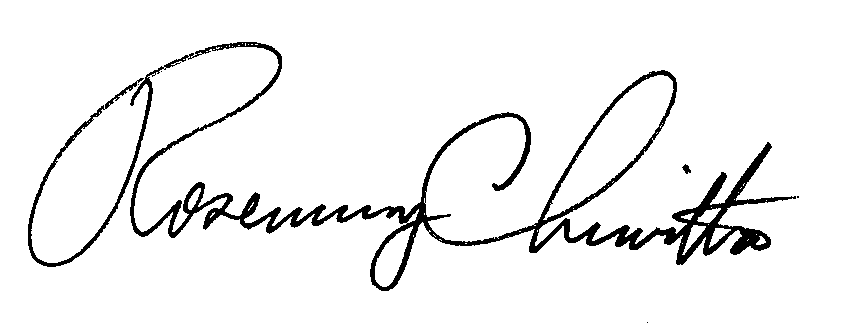 Rosemary ChiavettaSecretary of the CommissionRC:jbs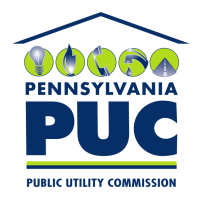  PUBLIC UTILITY COMMISSION400 NORTH STREET, KEYSTONE BUILDING, SECOND FLOORHARRISBURG, PENNSYLVANIA  17120IN REPLY PLEASE REFER TO OUR 